Zgoda rodziców/opiekunów prawnych na wykorzystanie wizerunku ich dziecka oraz wykorzystanie danych osobowych dziecka w celach edukacyjnych i szkoleniowych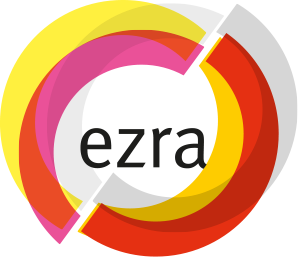 Oświadczam, że wyrażam zgodę na nieodpłatne umieszczanie zdjęć i filmów zawierających wizerunek mojego syna/córki …………………………………………………(imię i nazwisko), zarejestrowanych podczas realizacji: ………………………………………………………………………., na oficjalnej stronie internetowej ……………………………………………. oraz w mediach społecznościowych administrowanych przez Administratora Danych (w tym Facebook) oraz na tablicach ………………………….. Jednocześnie wyrażam zgodę na wykorzystanie danych osobowych mojego dziecka w celach edukacyjnych i szkoleniowych oraz przyjmuję do wiadomości, że wizerunek mojego dziecka będzie wykorzystywany tylko i wyłącznie w celu promocji i potrzeb funkcjonowania ……………………..*niewłaściwe skreślić	Oświadczenie moje ważne jest do dania…………………………………. ………………………………………………………………………………………………………………………. (Nazwa i adres Placówki) lub do odwołania zgody.………………....................................................... 		......................................................................  (imię i nazwisko rodzica/opiekuna prawnego) 		(data i podpis rodzica/opiekuna prawnego)KLAUZULA INFORMACYJNAW związku z realizacją wymogów Rozporządzenia Parlamentu Europejskiego i Rady (UE) 2016/679 z dnia 27 kwietnia 2016 r. w sprawie ochrony osób fizycznych w związku z przetwarzaniem danych osobowych i w sprawie swobodnego przepływu takich danych oraz uchylenia dyrektywy 95/46/WE (ogólne rozporządzenie o ochronie danych „RODO”), informujemy o zasadach przetwarzania Pani/Pana danych osobowych oraz o przysługujących Pani/Panu prawach z tym związanych. Administratorem Pani/Pana danych osobowych jest EZRA UKSW SP. z o.o. z siedzibą w Warszawie 01-703, ul. K. Miarki 13Kontakt z Administratorem Ochrony Danych: iodo@ezrauksw.plPodstawą prawną przetwarzania danych jest Państwa zgoda (art. 6 ust. 1 lit. a RODO). Podanie danych jest dobrowolne. Dostęp do Państwa danych mogą mieć podmioty świadczące usługi na rzecz Administratora z uwzględnieniem ich pracowników, zleceniobiorców i podwykonawców Podmioty świadczące na rzecz Administratora i wyłącznie na nasze polecenie. Dane osobowe Państwa dziecka/podopiecznego przetwarzane będą w celu promocji i tworzenia historii przedszkola/żłobka. Państwa dane będą przetwarzane do czasu wycofania zgody na ich przetwarzanie (zgodę można wycofać między innymi poprzez złożenie oświadczenia dostępnego u Administratora). Administrator danych zamierza przetwarzać wizerunek Twojego Dziecka na stronie internetowej przedszkola/żłobka oraz stronie facebook. Jednocześnie pragnie poinformować, że serwery serwisu Facebook znajdują się również poza krajami Europejskiego Obszaru Gospodarczego w tym w Stanach Zjednoczonych Ameryki. Powierzone przez Panią/a dane osobowe zostaną przetransferowane przez serwis Facebook na jego serwery w celu stworzenia kopii zapasowej oraz w celach związanych z działalnością serwisu. Zgodnie z informacją zamieszczoną w zaktualizowanych na dzień 19 kwietnia Zasadach dotyczących danych serwis Facebook wykorzystuje typowe klauzule umowne zatwierdzone przez Komisję Europejską i opiera się na decyzjach Komisji Europejskiej stwierdzających odpowiedni stopień ochrony danych. Przysługuje Państwu prawo do: dostępu do danych osobowych, ich sprostowania, usunięcia lub ograniczenia przetwarzania, do ich przeniesienia oraz do wniesienia sprzeciwu wobec przetwarzania; b. cofnięcia zgody na przetwarzanie danych w dowolnym momencie; cofnięcie zgody nie wpływa na zgodność z prawem przetwarzania, którego dokonano na podstawie zgody przed jej cofnięciem; W przypadku uznania, iż przetwarzanie Pani/Pana danych osobowych przez administratora narusza przepisy RODO, przysługuje Pani/Panu prawo do wniesienia skargi do Prezesa Urzędu Ochrony Danych Osobowych. Pani/Pana dane nie będą podlegały zautomatyzowanym procesom podejmowania decyzji przez Administratora, w tym dane nie będą podlegały profilowaniu.………………....................................................... 	     ....................................................................... (imię i nazwisko rodzica/opiekuna prawnego) 		      (data i podpis rodzica/opiekuna prawnego) 